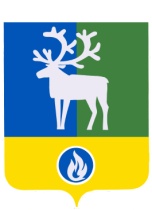 ХАНТЫ-МАНСИЙСКИЙ АВТОНОМНЫЙ ОКРУГ - ЮГРАБЕЛОЯРСКИЙ РАЙОНСЕЛЬСКОЕ ПОСЕЛЕНИЕ ПОЛНОВАТСОВЕТ ДЕПУТАТОВРЕШЕНИЕот 17 декабря  2013 года                                                                                                        №  13                                                                                                                         О внесении  изменения в решение Совета депутатов сельского поселения Полноват от 26 ноября 2013 года № 9 В соответствии с  Федеральным законом от 02 декабря 2013 года № 334-ФЗ «О внесении изменений в часть вторую Налогового кодекса Российской Федерации и статью 5 Закона Российской Федерации «О налогах на имущество физических лиц» Совет депутатов сельского поселения Полноват  р е ш и л : 1. В подпункте 5.7 пункта 5  Положения о налоге на имущество физических лиц на территории сельского поселения Полноват, утвержденного решением Совета депутатов сельского поселения Полноват от 26 ноября 2013 года № 9 «Об утверждении Положения о налоге на имущество физических лиц на территории сельского  поселения Полноват» слово «ноября» заменить словом «октября».	2. Опубликовать настоящее решение в газете «Белоярские вести».	 3. Настоящее решение вступает в силу не ранее чем по истечении одного месяца со дня официального опубликования и не ранее 1-го числа очередного налогового периода.Глава сельского поселения Полноват                                                                    Л.А. Макеева